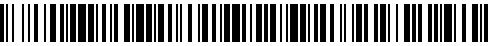 12443/A/2021-HMSO Čj.: UZSVM/A/7458/2021-HMSOČeská republika - Úřad pro zastupování státu ve věcech majetkových,se sídlem Rašínovo nábřeží 390/42, 128 00 Nové Město, Praha 2,za kterou právně jedná .............. (akademický titul, jméno, příjmení, vědecká hodnost, funkce) 
na základě Příkazu generálního ředitele č. 6/2019 v platném znění IČO: 69797111(dále jen „prodávající“)aVarianta - fyzická osoba - podnikatel…..........….... (akademický titul, jméno, příjmení, vědecká hodnost), datum narození: ……..., podnikající pod  ….................…… (přesný název v souladu s veřejným rejstříkem nebo dle živnostenského oprávnění),zapsané sídlo podnikatele (popřípadě bydliště): ……; skutečné sídlo podnikatele …….;IČO: ………, DIČ: ………,bankovní spojení: ………(dále jen „kupující“)Varianta - právnická osoba……........................… (přesný název v souladu s  veřejným rejstříkem právnických osob),se sídlem ……...........................…,kterou zastupuje …… (uvést akademický titul, jméno, příjmení, vědeckou hodnost, funkci), nebo zastoupená na základě plné moci,IČO: ………, DIČ: ………,zapsána ve veřejném rejstříku právnických osob vedeném ….....................................……,bankovní spojení: …….................…(dále jen „kupující“)Varianta - územní samosprávný celek…….........................… (přesné znění názvu územně samosprávného celku),se sídlem ……............................…,kterou zastupuje ……… (uvést akademický titul, jméno, příjmení, vědeckou hodnost, funkci), nebo zastoupená na základě plné moci,IČO: ………, DIČ: ………,bankovní spojení: …..............…...…(dále jen „kupující“)uzavírají podle § 2079 a násl. zákona č. 89/2012 Sb., občanský zákoník, ve znění pozdějších předpisů (dále jen „zákon č. 89/2012 Sb.“), a podle zákona č. 219/2000 Sb., o majetku České republiky a jejím vystupování v právních vztazích, ve znění pozdějších předpisů (dále jen „zákon č. 219/2000 Sb.,“), tutoKUPNÍ SMLOUVUč. .................(dále jen „smlouva“)Čl. I.Česká republika je vlastníkem níže uvedených movitých věcí:0,42337268 jednotek virtuální měny bitcoin (BTC) (dále jen ”převáděný majetek”).Česká republika je vlastníkem převáděného majetku na základě rozsudku Krajského soudu v Ostravě sp. zn. 37 T 6/2018-4875 ze dne 28. 3. 2019, v právní moci 28. 3. 2019, je vykonatelné ve výroku o vině a trestu propadnutí věci dne 22. 10. 2020.Úřad je na základě §70 odst. 2 písm. b) trestního zákoníku příslušný hospodařit s převáděným majetkem, a to ve smyslu § 11 odst. 2 zákona č. 219/2000 Sb.Tato kupní smlouva je uzavírána na základě výsledků aukce uskutečněné prostřednictvím Elektronického aukčního systému prodávajícího.Čl. II.Prodávající touto smlouvou úplatně převádí kupujícímu vlastnické právo k převáděnému majetku a kupující toto právo za cenu uvedenou v čl. II. odst. 2 této smlouvy přijímá.Kupní cena byla stanovena na základě uskutečněné aukce ve výši …...…..… (slovy ……........……..........…)Čl. III.Kupní cena byla uhrazena na bankovní účet prodávajícího vedený u České národní banky 
se sídlem v Praze, číslo účtu ……… /0710, variabilní symbol, ……… dne ………(Varianta)Kupní cena byla kupujícím uhrazena v hotovosti v příslušné pokladně ÚZSVM dne ……… (Při platbě na pokladně ÚZSVM musí být postupováno dle vnitřního předpisu ÚZSVM.)(Varianta – započtení kauce)Smluvní strany se dohodly, že na úhradu kupní ceny stanovené v Čl. II. odst. 2 bude použita částka ve výši .... Kč, kterou složil kupující v elektronické aukci na účet prodávajícího ........ variabilní symbol ... dne ...... .  Zbývající část kupní ceny ve  výši  ...... zaplatí kupující na účet prodávajícího vedený u České národní banky se sídlem v Praze, číslo účtu …............................…..… /0710, variabilní symbol ……..........…, a to ve lhůtě ve lhůtě do … kalendářních dní ode dne udělení souhlasu.Čl. IV.Kupující prohlašuje, že nemá vůči prodávajícímu dluh, jehož plnění je vynutitelné na základě vykonatelného exekučního titulu podle § 40 zákona č. 120/2001 Sb., o soudních exekutorech a exekuční činnosti (exekuční řád), ve znění pozdějších předpisů.Kupující prohlašuje, že není osobou, na niž se vztahuje § 18 zákona č. 219/2000 Sb. (V případě majetku v operativní evidenci, jinak vypustit.)Čl. V.Kupující bere na vědomí, že prodávající od této smlouvy odstoupí, ukáže-li se prohlášení kupujícího, že není osobou, na níž se vztahuje § 18 zákona č. 219/2000 Sb., jako nepravdivé. (V případě majetku v operativní evidenci, jinak vypustit.)Prodávající má právo od této smlouvy odstoupit, ukážou-li se prohlášení kupujícího, uvedená v Čl. IV. této smlouvy, jako nepravdivá anebo nastanou-li takové skutečnosti.Odstoupením se závazky z této smlouvy od počátku ruší. Smluvní strany jsou povinny 
si vrátit vzájemná plnění poskytnutá dle této smlouvy.Smluvní strany se dohodly, že v případě, že dojde k porušení závazků ze strany kupujícího, ve smyslu Čl. V., nebo kupující převáděný majetek nepřevezme ve lhůtě do … kalendářních dnů ode dne odeslání výzvy k převzetí (varianta: respektive ve lhůtě dle čl. II. odst. 4), 
má prodávající právo od této kupní smlouvy odstoupit.(Varianta – pouze u smluv uzavřených s ÚSC)5.	Pokud kupující v prohlášeních podle čl. IV. uvede nepravdivé skutečnosti o svých dluzích vůči státu a své způsobilosti nabýt převáděný majetek, nebo pokud kupující převáděný majetek nepřevezme ve lhůtě do …. pracovních dnů od schválení právního jednání orgánem ÚSC, má prodávající právo požadovat na kupujícím úhradu smluvní pokuty ve výši 10 % z kupní ceny.(Varianta „kauce“)5.	V případě, že dojde k porušení závazků ze strany kupujícího, ve smyslu Čl. V., kupující tuto kupní smlouvu nepodepíše nebo převáděný majetek nepřevezme ve lhůtě do … kalendářních dnů ode dne odeslání výzvy k převzetí nebo nezaplatí kupní cenu /resp. rozdíl mezi kupní cenou a částí kupní ceny, složené kupujícím na účet prodávajícího při elektronické aukci  (dále jen „kauce“) ve lhůtě do… kalendářních dnů ode dne udělení souhlasu, a prodávající od této smlouvy odstoupí, propadá tato kauce ve prospěch prodávajícího.(Varianta – pouze u smluv uzavřených s ÚSC)5. 	V případě, že dojde k porušení závazků ze strany kupujícího, ve smyslu Čl. V., kupující tuto kupní smlouvu nepodepíše nebo nezaplatí kupní cenu /resp. rozdíl mezi kupní cenou a částí kupní ceny, složené kupujícím na účet prodávajícího při elektronické aukci (dále jen „kauce“)/  nebo převáděný majetek nepřevezme ve lhůtě do …. pracovních dnů od schválení právního jednání orgánem ÚSC, a prodávající od této smlouvy odstoupí, propadá kauce ve prospěch prodávajícího.(upozorňujeme na podmínku shodné délky lhůt v kupní smlouvě a příslušné aukční vyhlášce)Odstoupení od této smlouvy kteroukoliv ze smluvních stran se nedotýká povinnosti kupujícího zaplatit peněžitá plnění (zejm. úroky z prodlení, smluvní pokuty, na jejichž úhradu dle této smlouvy vznikl prodávajícímu nárok do data účinnosti odstoupení.Odstoupení od smlouvy musí být v písemné formě a nabývá účinnosti dnem doručení druhé straně. Odstoupením se závazky z této smlouvy ruší od počátku a smluvní strany si vrátí vše, co si splnily, kromě peněžitých plnění (např. úroků z prodlení, smluvních pokut), na jejichž úhradu vznikl prodávajícímu nárok do data účinnosti odstoupení.Pokud dojde k odstoupení od smlouvy a kupní cena již byla zaplacena, má prodávající povinnost do …. pracovních dnů od účinků odstoupení vrátit kupní cenu sníženou o:kauci (pouze v případě odstoupení od smlouvy prodávajícím)vyúčtované smluvní pokuty a úroky z prodlení, na účet kupujícího.Nebyla-li kupní cena dosud uhrazena a od kupní smlouvy odstoupil prodávající, má kupující povinnost vyúčtované smluvní pokuty a úroky z prodlení, pokud vznikly podle této smlouvy, uhradit prodávajícímu ve lhůtě, která bude kupujícímu oznámena ve výzvě prodávajícího k zaplacení, přičemž tato lhůta nebude kratší než …dnů ode dne odeslání výzvy k úhradě.  Kauce propadá ve prospěch prodávajícího podle čl. V. (poslední větu vypustit, není-li v elektronické aukci požadována kauce).Čl. VI.Smlouva je uzavřena a nabývá platnosti okamžikem podpisu poslední smluvní stranou.Smlouva nabývá účinnosti dnem jejího uveřejnění v registru smluv v souladu se zákonem 
č. 340/2015 Sb., o zvláštních podmínkách účinnosti některých smluv, uveřejňování těchto smluv a o registru smluv (zákon o registru smluv) ve znění pozdějších předpisů.Prodávající zašle tuto smlouvu správci registru smluv k uveřejnění bez zbytečného odkladu, nejpozději však do 30 dnů od uzavření smlouvy. Prodávající předá kupujícímu doklad o uveřejnění smlouvy v registru smluv podle § 5 odst. 4 zákona č. 340/2015 Sb., o zvláštních podmínkách účinnosti některých smluv, uveřejňování těchto smluv a o registru smluv (zákon o registru smluv) ve znění pozdějších předpisů, jako potvrzení skutečnosti, že smlouva nabyla účinnosti.Smluvní strany prohlašují, že skutečnosti uvedené v této smlouvě nepovažují za obchodní tajemství ve smyslu ustanovení § 504 zákona č. 89/2012 Sb., a udělují svolení k jejich užití 
a zveřejnění bez stanovení jakýchkoli dalších podmínek.Prodávající se zavazuje, že zašle transakci k zahrnutí do bloku blockchainu do 3 pracovních dnů ode dne nabytí účinnosti této smlouvy.Jako předávací protokol se považuje příslušný záznam mezi virtuální adresou bitcoinu prodávajícího a kupujícího dostupný ve veřejné databázi transakcí (blockchainu) bitcoinu.Vlastnické právo k převáděnému majetku přechází na kupujícího okamžikem podpisu kupní smlouvy.Smluvní strany berou na vědomí, že jsou svými projevy vázány od okamžiku podpisu této smlouvy.Smluvní strany se dohodly, že není-li v této smlouvě stanoveno jinak, řídí se práva 
a povinnosti smluvních stran zákonem č. 89/2012 Sb. a zákonem č. 219/2000 Sb.Smluvní strany se dohodly, že jakékoli změny a doplňky této smlouvy jsou možné pouze písemnou formou, v podobě oboustranně uzavřených, vzestupně číslovaných dodatků smlouvy.Tato smlouva je vyhotovena ve dvou stejnopisech. Každá ze smluvních stran obdrží 
po jednom vyhotovení. (Varianta - pouze u smluv uzavřených s ÚSC)Smluvní strany výslovně souhlasí s tím, aby tato smlouva ve svém úplném znění byla zveřejněna v rámci informací zpřístupňovaných veřejnosti prostřednictvím dálkového přístupu. Smluvní strany prohlašují, že skutečnosti uvedené v této smlouvě nepovažují za obchodní tajemství ve smyslu ustanovení § 504 zákona č. 89/2012 Sb., a udělují svolení k jejich užití a zveřejnění bez stanovení jakýchkoli dalších podmínek.(Odstavec se označí číslem 11. a následující odstavec se přečísluje na 12.)Smluvní strany prohlašují, že tuto smlouvu uzavřely svobodně a vážně, nikoliv z přinucení nebo omylu. Na důkaz toho připojují své vlastnoruční podpisy. Přílohydle textuDoklad o uveřejnění smlouvy v registru smluvV ………………… dne …………………V ………………… dne …………………V ………………… dne …………………Česká republika - Úřad pro zastupování státu ve věcech majetkových…………………………….…………………………………………….…………………………………………….…………akademický titul, jméno, příjmení, vědecká hodnost, funkceakademický titul, jméno, příjmení, vědecká hodnost, funkceakademický titul, jméno, příjmení, vědecká hodnost, funkce opravňující k jednání nebo jednající na základě plné moci, název